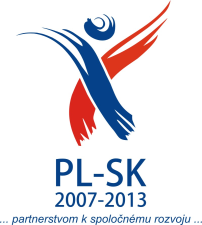 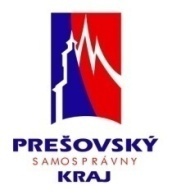 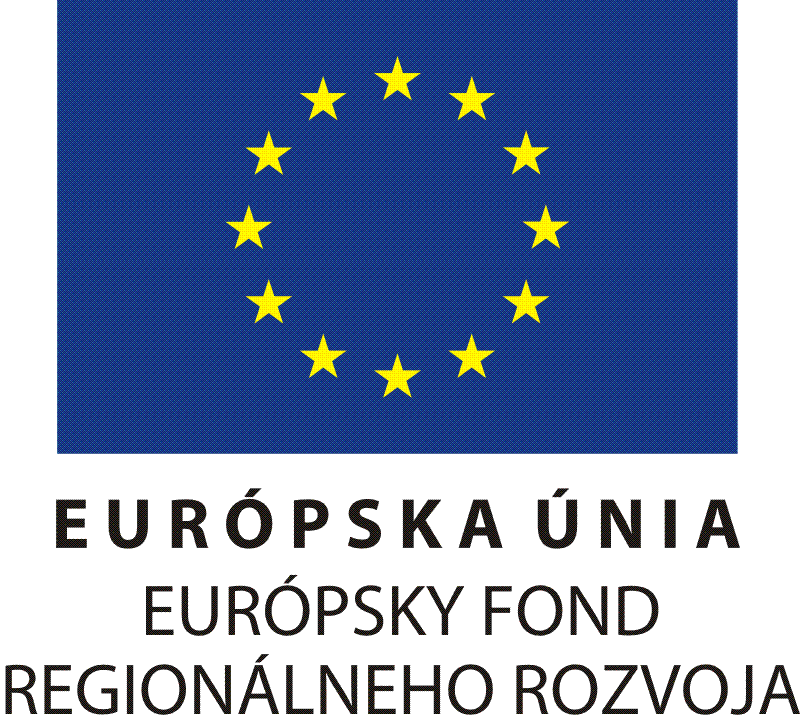 Zoznam inštitúcií zaangažovaných do turistickej značkySlovenská strana Krajské Múzeum Prešov, PhDr. Božena TomašováVÚC, ORRUPaŽP, Mgr. Martin janoškoAlexander Černega, Eurohotel MedzilaborceBc. Jana Papiaková, penzion Andy MedzilaborceRRA Svidník - Ing. Miron Mikita RRA Humenné - Ing. Peter Pichoňský Ľubovnianska RRA - Ing. Ján Buk ARR POLONINY - Ing. Svätoslav Husťák RRA TATRY-SPIŠ - Bc. Martin Gallik RRA Zemplín vo Vranove nad Topľou - Ing. Jozef PavloMR Čergov, Drienica 168, Sabinov SARA Šariš - Štefan Onofrej TATRAVIA- regionálna rozvojová agentúra - Bc. Dušan Havlíček Regionálna rozvojová agentúra DOMAŠA - Pavol Petra Krajská rozvojová agentúra Prešov Agentúra regionálneho rozvoja OZ EKOTORYSA - František Marcin Spolok obcí MR Stráže - Terézia Gmitrová Združenie Horná Oľka - Ing. Stanislav Rakár Združenie MR Topoľa - Ján Rubis MR Ondava - Ing. Igor Madzin Združenie mikroregiónu “Pod Duklou” - Mgr. Viera Dercová MR Čergov - Ing. Igor Birčák Pre náš Horný Šariš – Bc. Martin Riško Združenie pre zachovanie vojenskej histórie v Karpatoch – Jozef Rodák Združenie pre rozvoj cestovného ruchu Nízke Beskydy – Ing. Jozef MakaraSeverovýchod OZ – Bc. Marián Varhoľák Hotel Arkáda - Miroslav Čurilla Mesto Snina - Ing. Štefan Milovčík Obec Zborov - Ján Lukáč Obec Malá Domaša - Jaroslav Makatúra Mesto Sabinov - Ing. Peter Molčan Mesto Svidník - Ing. Michal Bartko/ING. Ľuboš Čepan Mesto Humenné - MUDr. Vladimír Kostilník Mesto Veľký Šariš – Mgr. Jozef Jurčišin Mesto Lipany - Ing. Eduard Vokál - PMesto Vranov nad Topľou - PhDr. Tomáš Lešo Projekt je spolufinancovaný Európskou úniou z Európskeho fondu regionálneho rozvoja v rámci Programu cezhraničnej spolupráce Poľská republika – Slovenská republika 2007 – 2013.Poľská stranaRobert Stępień - Gmina BaligródMarcin Rogacki - Gmina w Czarnej Jacek Chmura - Gmina Grodzisko DolneMarek Ćwiąkała - Gmina Jasienica Rosielna Stanisław Bielawka - Gmina Komańcza Jan Zych - Gmina Korczyna Ryszard Jędruch - Gmina Tryńcza/Teresa Wielgos - Dyrektor Zespołu Obsługi Szkół i Przedszkola Gminy Tryńcza Henryk Chruściel - Dyrektor Trynieckiego Centrum Kultury   Jan Morańda/Tomasz Zając - Gmina Ropa Maria Kurowska/Barbara Janusz -Specjalista d.s. kultury Miasta Jasła -  Miasto JasłoJózef Bajorek - Sekretarz Miasta Jasła Wojciech Blecharczyk - Miasto SanokRobert Zołynia - Powiat LeżajskiRobert Kwiatek - Centrum Sportu, Turystyki i RekreacjiMieczysław Czapor - Gmina Tyrawa Wołoska Grzegorz Nowakowski - Fundacja Rozwoju Demokracji Lokalnej - Rzeszowski Ośrodek                Samorządu Terytorialnego Piotr Buczek - Zastępca Dyrektora Biura Fundacji Rozwoju Demokracji Lokalnej w Rzeszowie Agata Nowacka-Bednarz - Stowarzyszenie Lokalna Grupa Działania EurogalicjaZenon Stryjak - Wydział Rozwoju, Komunikacji, Transportu i DrógMieczysław Marczak - Sekretarz Gminy Strzyżów Władysław Kut - Skarbnik Gminy Strzyżów Henryk Sułuja - Gmina Ustrzyki DolneAndrzej Betlej - Gmina Zarszyn Andrzej Ożóg/Bogusław Kida - Gmina i Miasto Sokołów Młp. Andrzej Wyczawski - Miasto Jarosław Piotr Przytocki - Miasto Krosno Janusz Magoń - Miasto Przeworsk Marek Śliwiński- Miasto StrzyżówAdam Kmiecik - Powiat Jasielski Jan Juszczak - Powiat Krośnieński Józef Jodłowski - Powiat Rzeszowski Janusz Ramski - Wiceprezes Zarządu  Rzeszowskiej Agencji Rozwoju Regionalnego S.A. Robert Godek/Jan Stodolak - Powiat Strzyżowski Waldemar Pijar - Rzeszowska Agencja Rozwoju Regionalnego S.A.LOT Beskid Niski, Rinek 5, Krosno, Stalislav RomanLOT Tabor, ul. Zdrojowa 45, Rymanov Zdroj, Agnieszka NiemczikLOT Pogroze, ul. Mickiewicza 11, Stryzow, Bogdan MazurProjekt je spolufinancovaný Európskou úniou z Európskeho fondu regionálneho rozvoja v rámci Programu cezhraničnej spolupráce Poľská republika – Slovenská republika 2007 – 2013.LOT Bieszczady, Rynek 1, Sanok, Lszek TomaskiewiczLOT Ziemia Mielecka, Sienkewicza 1, Mielec, Bogdan RojkowiczLOT Wrota karpát, Wschodnich, Leszczawa Dolna 16, Elžbieta SkryszowskaLOT Kraina Lancut, ul, Dominikanska 1, Laczut, Marek TomasiewiczBieszczadzkie Towarišstwo Cyklistó, ul 29. Listopada 51/1 Ustrzyky Dolne, Krysztof             PlamowskiProcarpathia, ul Galezowskiego 6/319, Rzeszow, Krysztof StaszewskiProjekt je spolufinancovaný Európskou úniou z Európskeho fondu regionálneho rozvoja v rámci Programu cezhraničnej spolupráce Poľská republika – Slovenská republika 2007 – 2013.